附件二 MK2+380桥图纸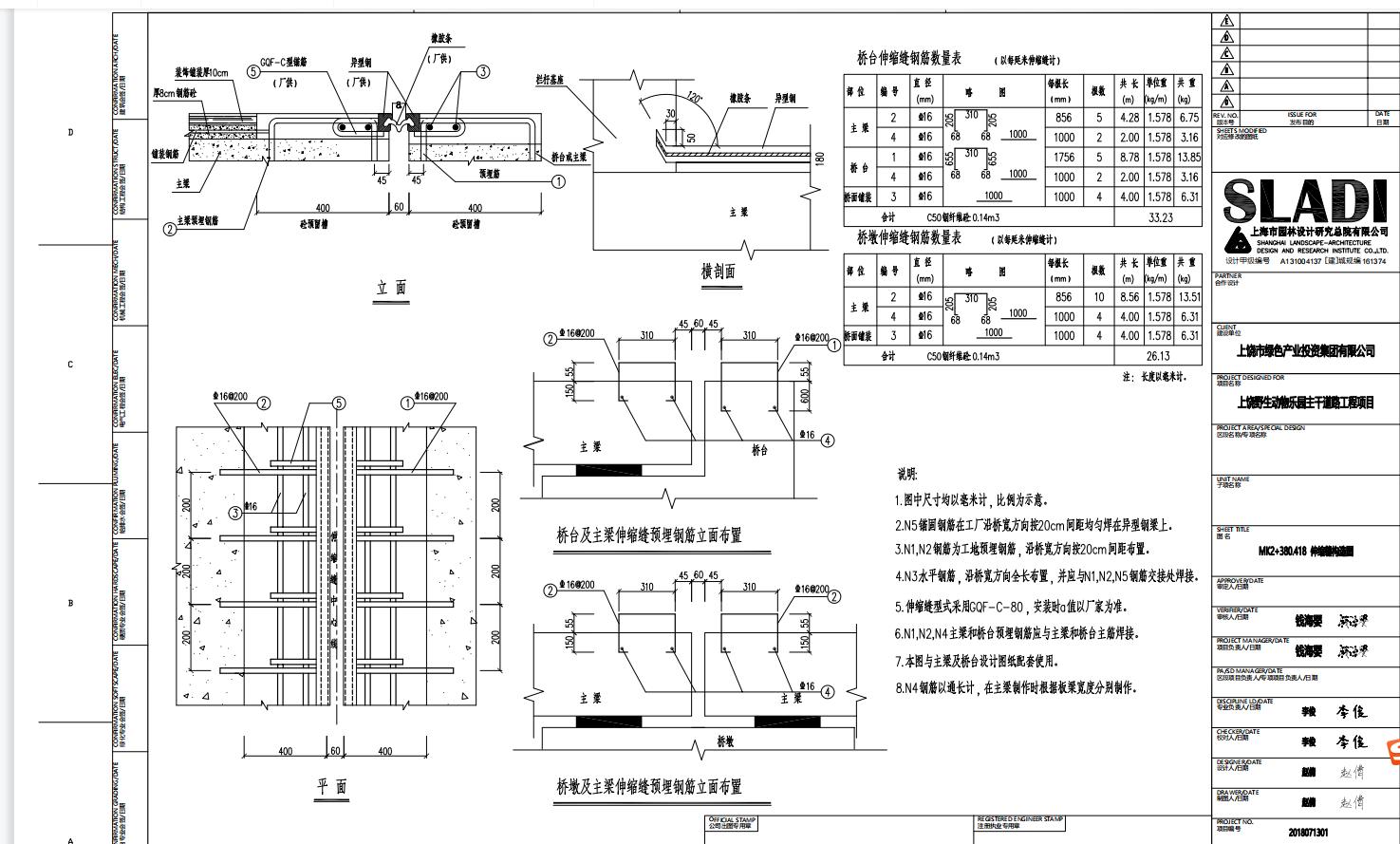 MK4+564图纸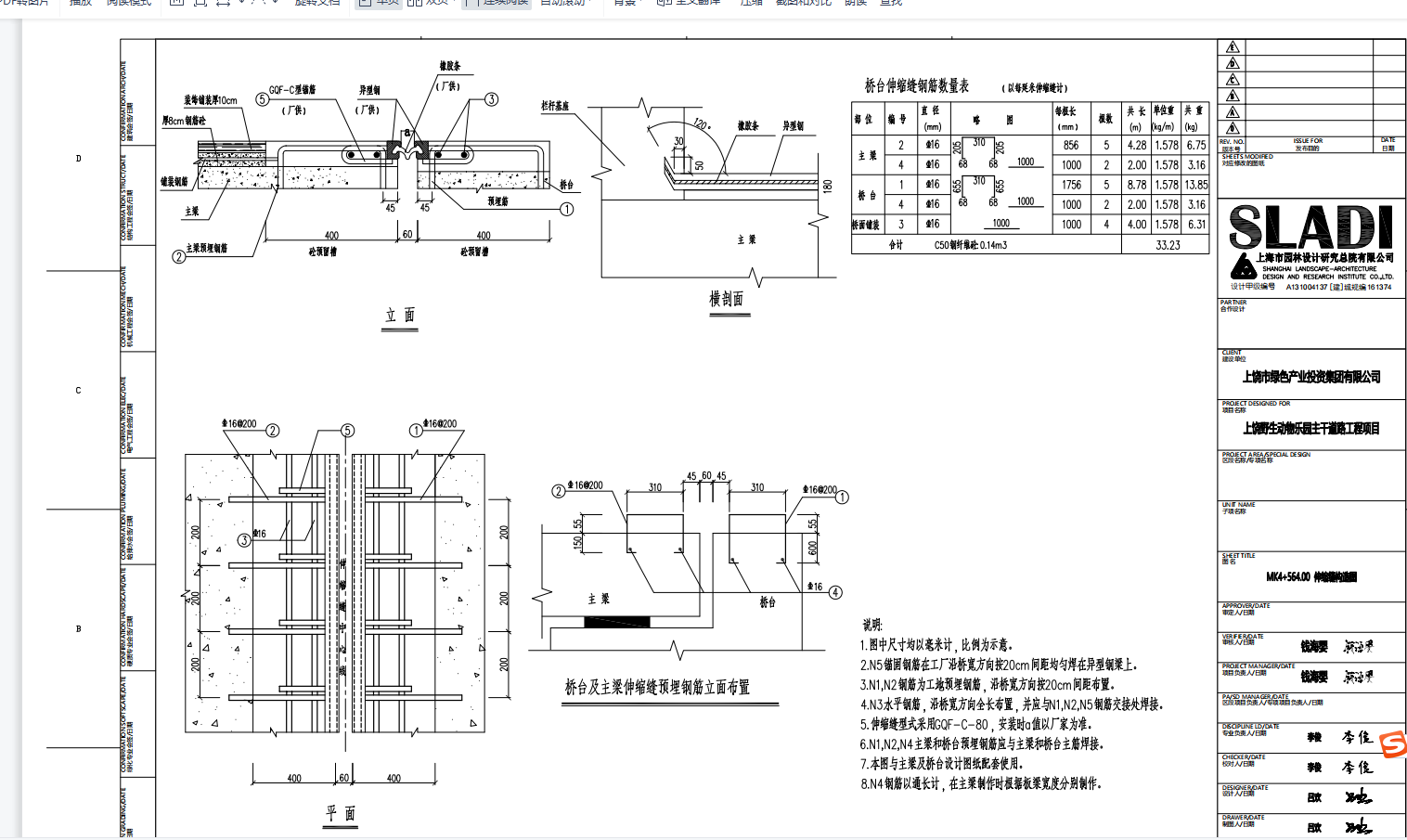 NK1+195图纸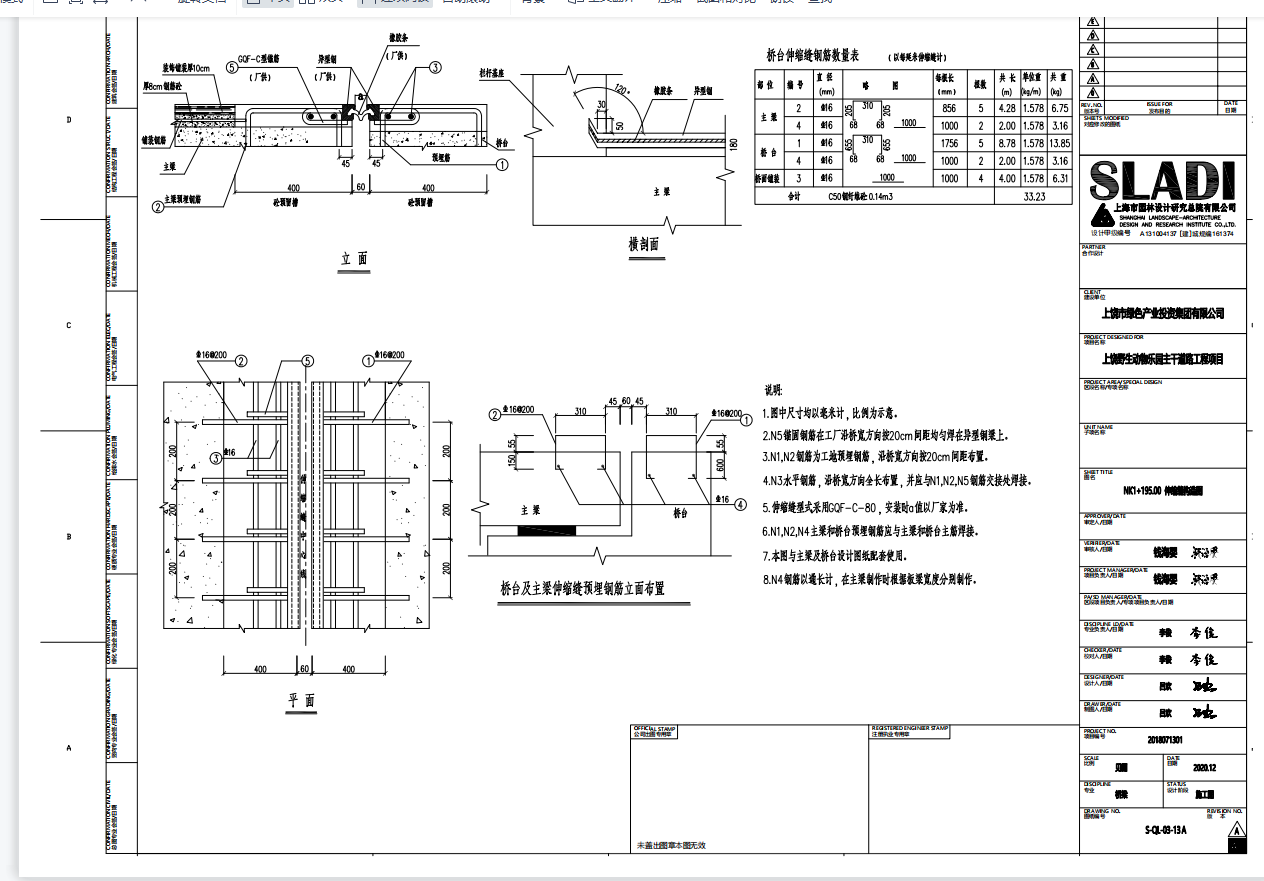 